《插花艺术设计与实践》开课通知！各位同学，2022-2023第一学期的《插画艺术设计与实践》课程将于2022.10.28日开课，上课时间为第9-16周（即10月28日-12月16日），每周五下午14:30-16:00；上课教室为华南师范大学石牌校区第一课室大楼西102。请同学们知悉。另外，请大家尽快加入“2022-2023-1插花艺术设计与实践”微信群，以方便沟通和咨询，群二维码见附件。谢谢。熊老师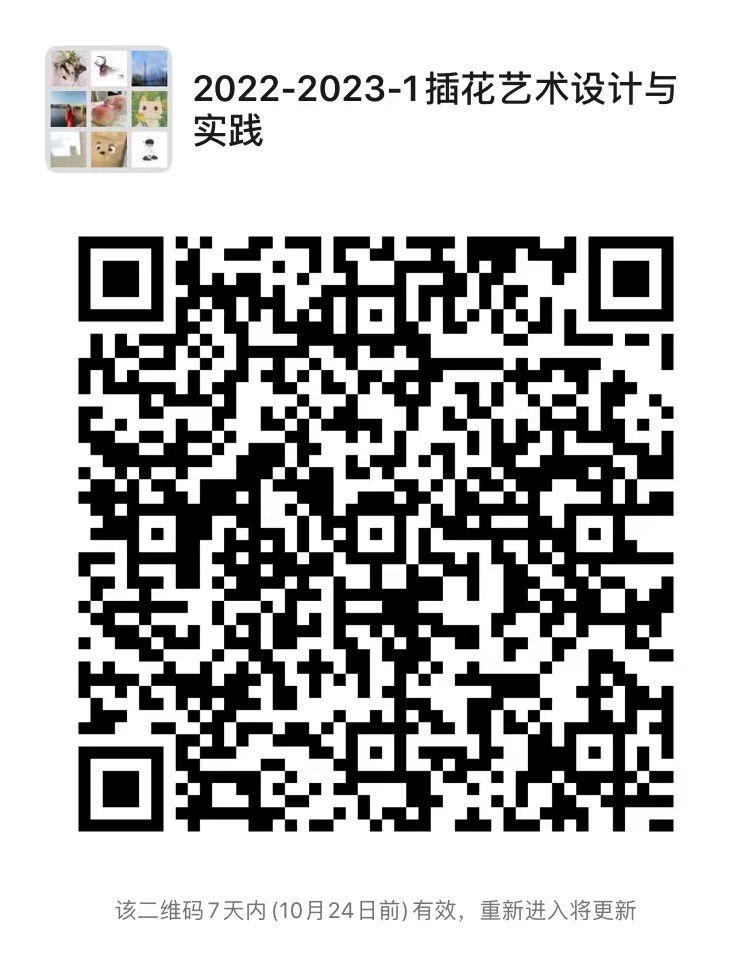 